9e FESTIVAL INTERNATIONAL DU FILM DE SAINT-JEAN-DE-LUZ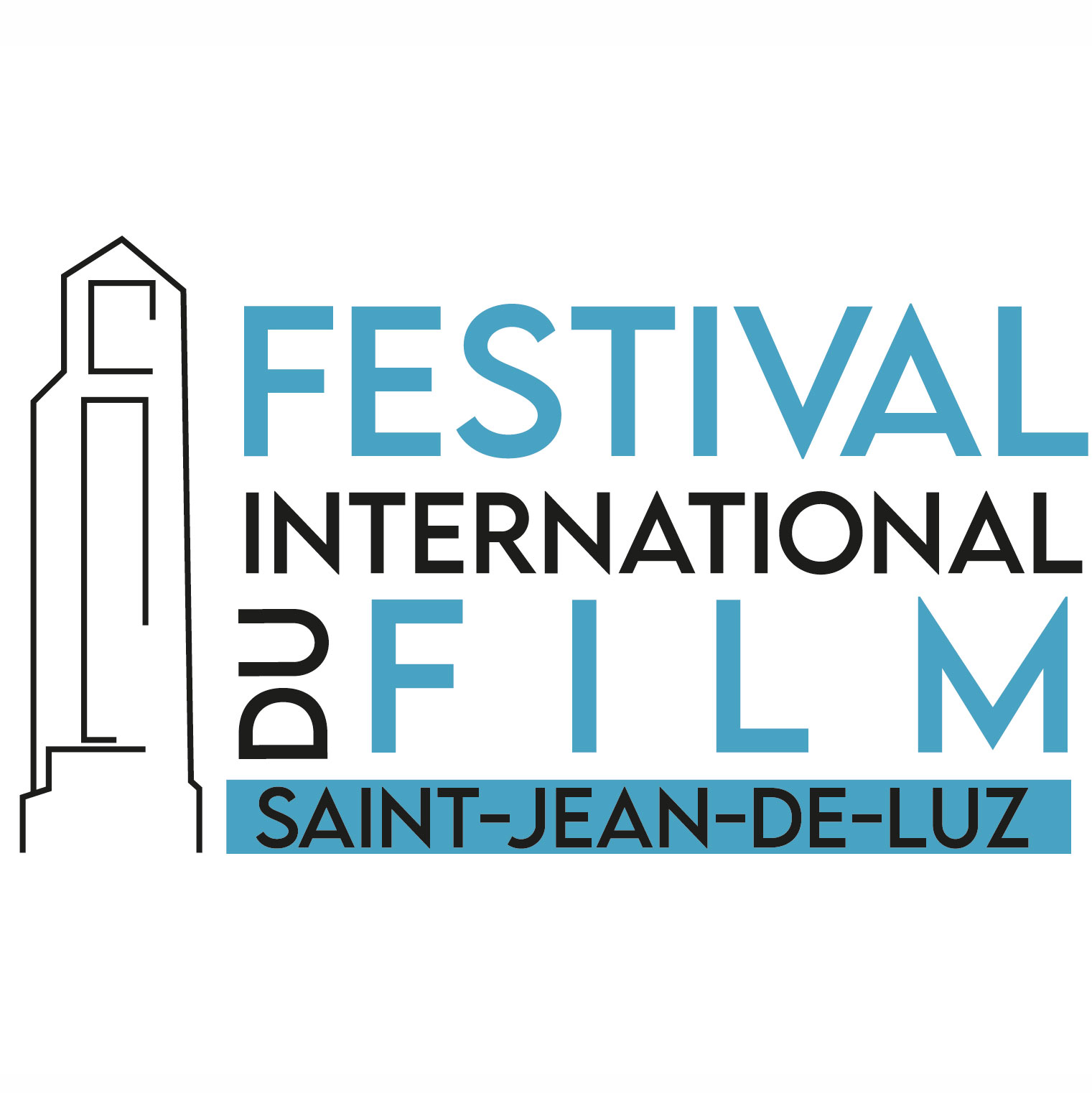 3 AU 9 OCTOBRE 2022Inscription à la pré-sélection Long métrage :Date limite : 31 juillet 2022 / Deadline: July 31st 2022Tous les films doivent avoir une copie DCP / All films must have a DCPEn cas ou leur film serait primé, producteur(s) et distributeur s’engagent à faire mention du ou des Prix sur les éléments de communication (affiche, bande annonce…) à sa sortie.• Long métrage / Full length filmTitre original dans la langue du pays de production / Original title : . . . . . . . . . . . . . . . . . . . . . . . . . . . . . . . . . . . . . . . . . . . . . . . . . .. . . . . . . . . . . . . . . . . . . . . . . . . . . . . . . . . . . . . . . . . . . . . . . . . . . . . . . . . . . . . . . . . . . . . . . . . . . . . . . . . . . . . . . . . . . . . . . . . . . . . . . .Titre traduit en français / Title translated into French : . . . . . . . . . . . . . . . . . . . . . . . . . . . . . . . . . . . . . . . . . . . . . . . . . . . . . . . . . . . . .Obligatoire / Obligatory : Année de production / Year of production : |....|....|....|....| Pays de production / Country of production : . . . . . . . . . . . . . . . . . . . . . . . . . . . . . . . . . . . . . . . . . . . . . . . . . . . . . . . . . . . . . . . .(Si coproduction internationale, mentionnez au plus les 3 principaux pays de production. Ex. : France/Italie/Allemagne. /International coproduction, 3 main countries maximum, e.g.: France/Italy/Germany)• Réalisateur / DirectorNom / Last name : . . . . . . . . . . . . . . . . . . . . . . . . . . . . . . . . . . . . . . . . . . . . . . . . . . . . . . . . . . . . . . . . . . . . . . . . . . . . . . . . . . . . . . . .Prénom / First name : . . . . . . . . . . . . . . . . . . . . . . . . . . . . . . . . . . .M., Mme, Mlle / Mr, Mrs, Miss : . . . . . . . . . . . . . . . . . . . . . . . . .E-mail : . . . . . . . . . . . . . . . . . . . . . . . . . . . . . . . . . . . . . . . . . . . . . . Site web / Web site : . . . . . . . . . . . . . . . . . . . . . . . . . . . . . . . . . .• Production / Production :Société de production / Production company : . . . . . . . . . . . . . . . . . . . . . . . . . . . . . . . . . . . . . . . . . . . . . . . . . . . . . . . . . . . . . . . . . . .Responsable / Person in charge :Nom / Last name : . . . . . . . . . . . . . . . . . . . . . . . . . . . . . . . . . . . . . . . . . . . . . . . . . . . . . . . . . . . . . . . . . . . . . . . . . . . . . . . . . . . . . . .Prénom / First name : . . . . . . . . . . . . . . . . . . . . . . . . . . . . . . . . . . . . M., Mme, Mlle / Mr, Mrs, Miss : . . . . . . . . . . . . . . . . . . . . . . . . .Adresse de la société / Address of the company : . . . . . . . . . . . . . . . . . . . . . . . . . . . . . . . . . . . . . . . . . . . . . . . . . . . . . . . . . . . . . . . . .. . . . . . . . . . . . . . . . . . . . . . . . . . . . . . . . . . . . . . . . . . . . . . . . . . . . . . . . . . . . . . . . . . . . . . . . . . . . . . . . . . . . . . . . . . . . . . . . . . . . . . . .Code postal / Post-code : . . . . . . . . . . . . . . . . . . . . . . . . . . . . . . . . . Ville / City : . . . . . . . . . . . . . . . . . . . . . . . . . . . . . . . . . . . . . . . .Pays / Country : . . . . . . . . . . . . . . . . . . . . . . . . . . . . . . . . . . . . . . . . . . . . . . . . . . . . . . . . . . . . . . . . . . . . . . . . . . . . . . . . . . . . . . . . . . .Téléphone / Telephone : . . . . . . . . . . . . . . . . . . . . . . . . . . . . . . . .   E-mail : . . . . . . . . . . . . . . . . . . . . . . . . . . . . . . . . . . . . . . . . . . . .Site web / Web site : . . . . . . . . . . . . . . . . . . . . . . . . . . . . . . . . . .• Ventes internationales (ou distributeur France) / World sales (or distributor for France)Société / Company : . . . . . . . . . . . . . . . . . . . . . . . . . . . . . . . . . . . . . . . . . . . . . . . . . . . . . . . . . . . . . . . . . . . . . . . . . . . . . . . . . . . . . . .Responsable / Person in charge :Nom / Last name : . . . . . . . . . . . . . . . . . . . . . . . . . . . . . . . . . . . . . . . . . . . . . . . . . . . . . . . . . . . . . . . . . . . . . . . . . . . . . . . . . . . . . . . .Prénom / First name : . . . . . . . . . . . . . . . . . . . . . . . . . . . . . . . . . . .M., Mme, Mlle / Mr, Mrs, Miss : . . . . . . . . . . . . . . . . . . . . . . . . .Adresse / Address : . . . . . . . . . . . . . . . . . . . . . . . . . . . . . . . . . . . . . . . . . . . . . . . . . . . . . . . . . . . . . . . . . . . . . . . . . . . . . . . . . . . . . . . .. . . . . . . . . . . . . . . . . . . . . . . . . . . . . . . . . . . . . . . . . . . . . . . . . . . . . . . . . . . . . . . . . . . . . . . . . . . . . . . . . . . . . . . . . . . . . . . . . . . . . . . .Code postal / Post-code : . . . . . . . . . . . . . . . . . . . . . . . . . . . . . . . . . Ville / City : . . . . . . . . . . . . . . . . . . . . . . . . . . . . . . . . . . . . . . . . .Pays / Country : . . . . . . . . . . . . . . . . . . . . . . . . . . . . . . . . . . . . . . . . . . . . . . . . . . . . . . . . . . . . . . . . . . . . . . . . . . . . . . . . . . . . . . . . . .Téléphone / Telephone : . . . . . . . . . . . . . . . . . . . . . . . . . . . . . . . . . Fax : . . . . . . . . . . . . . . . . . . . . . . . . . . . . . . . . . . . . . . . . . . . . . .E-mail : . . . . . . . . . . . . . . . . . . . . . . . . . . . . . . . . . . . . . . . . . . . . . . Site web / Web site : . . . . . . . . . . . . . . . . . . . . . . . . . . . . . . . . . .• Informations techniques / Technical dataFormat de production / Production format :❑ 35 mm ❑ 16 mm / S 16 ❑ Autre / Other : . . . . . . . . . . . . . . . . .Durée / Running time : ____ h ____ mnFormat de projection / Screening format : Fenêtre de projection / Projection frame : ❑ 1.37 ❑ 1.66 ❑ 1.85 ❑ 2.35 (Scope)Image / Image : ❑ Couleur / Colour ❑ Noir et blanc / Black and white ❑ Les deux / BothSon / Sound : ❑ Mono / Mono ❑ Dolby A ❑ Dolby SR ❑ Dolby SRD ❑ Dolby DTS   ❑ Muet / SilentVersion originale en français / French sound-track : ❑ Oui / Yes ❑ Non / NoSous-titres / Subtitles : ❑ Français / French    ❑ Non sous-titré / No subtitles• Premier film / First film : ❑ Oui / Yes	Deuxième film / Second film : ❑ Oui / Yes Genre (mot-clé) / Genre (keyword) : . . . . . . . . . . . . . . . . . . . . . . . . . . . . . . . . . . . . . . . . . . . . . . . . . . . . . . . . . . . . . . . . . . . . . . . . . . . . . . . . . . . . . . . . . . . . . . .Dans quels festivals le film a-t-il été présenté ? / Has the film been shown at other festivals? If so, which? 	. . . . . . . . . . . . . . . . . . . . . . . . . . . . . . . . . . . . . . . . . . . . . . . . . . . . . . . . . . . . . . . . . . . . . . . . . . . . . . . . . . . . . . . . . . . . . . . . . . . . . . . . . . . . . . . . . . . . . . . . . . . . . . . . . . . . . . . . . . . . . . . . . . . . . . . . . . . . . . . . . . . . .Prix obtenus / Awards if any : . . . . . . . . . . . . . . . . . . . . . . . . . . . . . . . . . . . . . . . . . . . . . . . . . . . . . . . . . . . . . . . . . . . . . . . . . . . Date prévue de sortie en salles en France / Expected release date in French cinemas . . . . . . . . . . . . . . . . . . . . . . . . . . . . . . . . . . . . . . . . . . . . . . . . . . . . . . . . . . . . . . . . . . . . . . . . . . . . . . . . . . . . . . . . . . . . . . . . . . . . . . . . . . . . . . . . . . . . . . . . . . . . . . . . . . . . . . . . . . . . . . . . . . . . . . . . . . . . . . . . . . . . . . . . . . . . . . . . . . . . . . . . . . . . . . . . . . . . . . Important !• Extraits vidéo / Video Extracts : J'autorise le festival à utiliser des extraits vidéo nécessaires à la promotion de l'oeuvre (moins de 3 minutes).I authorize the festival to use video extracts for promotional purposes (less than 3 minutes).❑ Oui / Yes ❑ Non / No(Une non-réponse sera considérée comme une autorisation / Absence of reply will be considered as an authorization.)Obligatoire : documents à envoyer par e-mail Compulsory : the following must be sent by e-mail(Cochez chaque case / Please tick each box)❑ 1 lien vidéo du film / 1 link to the filmA défaut un DVD à envoyer par courrier à / Or a DVD to send by mail to : Saint-Jean-de-Luz Animations et Commerces, 16 Avenue André Ithurralde, 64500 Saint-Jean-de-Luz❑ 1 photo du film / 1 photo from the filmPhoto numérique haute définition, format jpeg, taille minimum du document 12 x 8 cm (1417 x 923 pixels) / Digital photo: resolution 300 dpi,jpeg format, minimum print size 12 x 8 cm (1417 x 923 pixels)❑ 1 photo du réalisateur / 1 photo of the directorPhoto numérique haute définition, format jpeg , taille minimum du document 5 x 5 cm (600 x 600 pixels) / Digital photo: resolution 300 dpi,jpeg format, minimum print size 5 x 5 cm (600 x 600 pixels)❑ Générique / Credits : Joindre le générique détaillé sur une feuille annexe, mentionnant précisément : scénario, adapté de, photographie, décors, montage, son, musique, interprétation, etc. / Please enclose a separate sheet listing credits accurately: screenplay, adapted from, photography, s e t s, editing, sound,music, cast….❑ Sujet du film / Film synopsis : 10 lignes maximum, joindre sur une feuille annexe / 10 lines maximum, please enclose on a separate sheet❑ Biographie détaillée du réalisateur / Detailed biography of director : Joindre une feuille annexe d'informations détaillées / Please enclose detailed data on a separate sheet❑ Toute information complémentaire utile : notes sur le film, dossier de presse, affiches etc. / Any useful information such as notes on the film, press material, posters etc.fifsaintjeandeluz@gmail.comà l’attention de Patrick FabreDirecteur Artistique Festival International du Film de Saint-Jean-de-LuzPour envoyer des documents numériques utilisez l’adresse e-mail ci-dessus Please send digital documents to the e-mail address aboveNom / Name: Qualité / Position: Date et signature / Date & signature: